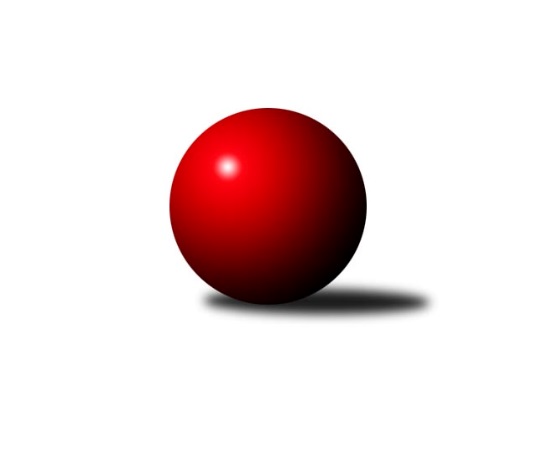 Č.3Ročník 2011/2012	27.4.2024 Severomoravská divize 2011/2012Statistika 3. kolaTabulka družstev:		družstvo	záp	výh	rem	proh	skore	sety	průměr	body	plné	dorážka	chyby	1.	TJ Horní Benešov ˝B˝	3	3	0	0	39 : 9 	(22.5 : 13.5)	2661	6	1789	872	24	2.	TJ Sokol Chvalíkovice ˝A˝	3	3	0	0	37 : 11 	(22.0 : 14.0)	2505	6	1708	797	35.7	3.	TJ Unie Hlubina ˝A˝	3	2	0	1	30 : 18 	(20.0 : 16.0)	2560	4	1744	816	23.7	4.	TJ Opava ˝B˝	3	2	0	1	28 : 20 	(19.0 : 17.0)	2555	4	1763	792	33	5.	TJ Sokol Sedlnice ˝A˝	3	2	0	1	28 : 20 	(20.0 : 16.0)	2545	4	1721	824	30	6.	Sokol Přemyslovice ˝B˝	3	2	0	1	28 : 20 	(20.0 : 16.0)	2536	4	1723	813	32.7	7.	TJ Sokol Bohumín ˝A˝	3	2	0	1	24 : 24 	(18.0 : 18.0)	2553	4	1743	810	23.7	8.	TJ Jiskra Rýmařov ˝A˝	3	1	0	2	22 : 26 	(18.0 : 18.0)	2621	2	1769	852	22.3	9.	KK Minerva Opava ˝A˝	3	1	0	2	22 : 26 	(16.5 : 19.5)	2550	2	1746	803	23	10.	KK Hranice ˝A˝	3	1	0	2	22 : 26 	(17.5 : 18.5)	2455	2	1700	755	30.3	11.	TJ  Odry ˝A˝	3	1	0	2	18 : 30 	(17.0 : 19.0)	2562	2	1752	810	26.7	12.	TJ VOKD Poruba ˝A˝	3	1	0	2	15 : 33 	(14.0 : 22.0)	2504	2	1716	788	36	13.	KK Šumperk ˝B˝	3	0	0	3	12 : 36 	(13.5 : 22.5)	2550	0	1759	792	36	14.	TJ Pozemstav Prostějov	3	0	0	3	11 : 37 	(14.0 : 22.0)	2423	0	1701	722	42.7Tabulka doma:		družstvo	záp	výh	rem	proh	skore	sety	průměr	body	maximum	minimum	1.	TJ Opava ˝B˝	2	2	0	0	25 : 7 	(15.0 : 9.0)	2564	4	2593	2535	2.	TJ Horní Benešov ˝B˝	1	1	0	0	13 : 3 	(8.0 : 4.0)	2699	2	2699	2699	3.	TJ  Odry ˝A˝	1	1	0	0	12 : 4 	(7.0 : 5.0)	2685	2	2685	2685	4.	Sokol Přemyslovice ˝B˝	1	1	0	0	12 : 4 	(8.5 : 3.5)	2588	2	2588	2588	5.	TJ Sokol Chvalíkovice ˝A˝	1	1	0	0	12 : 4 	(7.0 : 5.0)	2493	2	2493	2493	6.	TJ Unie Hlubina ˝A˝	2	1	0	1	18 : 14 	(14.0 : 10.0)	2637	2	2674	2599	7.	KK Minerva Opava ˝A˝	2	1	0	1	18 : 14 	(13.0 : 11.0)	2622	2	2679	2565	8.	TJ Jiskra Rýmařov ˝A˝	2	1	0	1	18 : 14 	(13.0 : 11.0)	2599	2	2650	2548	9.	TJ Sokol Sedlnice ˝A˝	2	1	0	1	18 : 14 	(14.0 : 10.0)	2540	2	2603	2476	10.	TJ Sokol Bohumín ˝A˝	1	1	0	0	10 : 6 	(8.5 : 3.5)	2457	2	2457	2457	11.	KK Hranice ˝A˝	2	1	0	1	16 : 16 	(14.0 : 10.0)	2485	2	2496	2473	12.	TJ Pozemstav Prostějov	1	0	0	1	4 : 12 	(6.0 : 6.0)	2453	0	2453	2453	13.	TJ VOKD Poruba ˝A˝	1	0	0	1	3 : 13 	(5.0 : 7.0)	2394	0	2394	2394	14.	KK Šumperk ˝B˝	2	0	0	2	8 : 24 	(9.0 : 15.0)	2579	0	2609	2548Tabulka venku:		družstvo	záp	výh	rem	proh	skore	sety	průměr	body	maximum	minimum	1.	TJ Horní Benešov ˝B˝	2	2	0	0	26 : 6 	(14.5 : 9.5)	2643	4	2682	2603	2.	TJ Sokol Chvalíkovice ˝A˝	2	2	0	0	25 : 7 	(15.0 : 9.0)	2511	4	2585	2437	3.	TJ Unie Hlubina ˝A˝	1	1	0	0	12 : 4 	(6.0 : 6.0)	2484	2	2484	2484	4.	TJ Sokol Sedlnice ˝A˝	1	1	0	0	10 : 6 	(6.0 : 6.0)	2550	2	2550	2550	5.	Sokol Přemyslovice ˝B˝	2	1	0	1	16 : 16 	(11.5 : 12.5)	2510	2	2519	2501	6.	TJ Sokol Bohumín ˝A˝	2	1	0	1	14 : 18 	(9.5 : 14.5)	2601	2	2622	2579	7.	TJ VOKD Poruba ˝A˝	2	1	0	1	12 : 20 	(9.0 : 15.0)	2559	2	2639	2479	8.	KK Hranice ˝A˝	1	0	0	1	6 : 10 	(3.5 : 8.5)	2425	0	2425	2425	9.	TJ Jiskra Rýmařov ˝A˝	1	0	0	1	4 : 12 	(5.0 : 7.0)	2643	0	2643	2643	10.	KK Šumperk ˝B˝	1	0	0	1	4 : 12 	(4.5 : 7.5)	2522	0	2522	2522	11.	KK Minerva Opava ˝A˝	1	0	0	1	4 : 12 	(3.5 : 8.5)	2477	0	2477	2477	12.	TJ Opava ˝B˝	1	0	0	1	3 : 13 	(4.0 : 8.0)	2546	0	2546	2546	13.	TJ Pozemstav Prostějov	2	0	0	2	7 : 25 	(8.0 : 16.0)	2408	0	2441	2374	14.	TJ  Odry ˝A˝	2	0	0	2	6 : 26 	(10.0 : 14.0)	2501	0	2557	2444Tabulka podzimní části:		družstvo	záp	výh	rem	proh	skore	sety	průměr	body	doma	venku	1.	TJ Horní Benešov ˝B˝	3	3	0	0	39 : 9 	(22.5 : 13.5)	2661	6 	1 	0 	0 	2 	0 	0	2.	TJ Sokol Chvalíkovice ˝A˝	3	3	0	0	37 : 11 	(22.0 : 14.0)	2505	6 	1 	0 	0 	2 	0 	0	3.	TJ Unie Hlubina ˝A˝	3	2	0	1	30 : 18 	(20.0 : 16.0)	2560	4 	1 	0 	1 	1 	0 	0	4.	TJ Opava ˝B˝	3	2	0	1	28 : 20 	(19.0 : 17.0)	2555	4 	2 	0 	0 	0 	0 	1	5.	TJ Sokol Sedlnice ˝A˝	3	2	0	1	28 : 20 	(20.0 : 16.0)	2545	4 	1 	0 	1 	1 	0 	0	6.	Sokol Přemyslovice ˝B˝	3	2	0	1	28 : 20 	(20.0 : 16.0)	2536	4 	1 	0 	0 	1 	0 	1	7.	TJ Sokol Bohumín ˝A˝	3	2	0	1	24 : 24 	(18.0 : 18.0)	2553	4 	1 	0 	0 	1 	0 	1	8.	TJ Jiskra Rýmařov ˝A˝	3	1	0	2	22 : 26 	(18.0 : 18.0)	2621	2 	1 	0 	1 	0 	0 	1	9.	KK Minerva Opava ˝A˝	3	1	0	2	22 : 26 	(16.5 : 19.5)	2550	2 	1 	0 	1 	0 	0 	1	10.	KK Hranice ˝A˝	3	1	0	2	22 : 26 	(17.5 : 18.5)	2455	2 	1 	0 	1 	0 	0 	1	11.	TJ  Odry ˝A˝	3	1	0	2	18 : 30 	(17.0 : 19.0)	2562	2 	1 	0 	0 	0 	0 	2	12.	TJ VOKD Poruba ˝A˝	3	1	0	2	15 : 33 	(14.0 : 22.0)	2504	2 	0 	0 	1 	1 	0 	1	13.	KK Šumperk ˝B˝	3	0	0	3	12 : 36 	(13.5 : 22.5)	2550	0 	0 	0 	2 	0 	0 	1	14.	TJ Pozemstav Prostějov	3	0	0	3	11 : 37 	(14.0 : 22.0)	2423	0 	0 	0 	1 	0 	0 	2Tabulka jarní části:		družstvo	záp	výh	rem	proh	skore	sety	průměr	body	doma	venku	1.	TJ Sokol Bohumín ˝A˝	0	0	0	0	0 : 0 	(0.0 : 0.0)	0	0 	0 	0 	0 	0 	0 	0 	2.	Sokol Přemyslovice ˝B˝	0	0	0	0	0 : 0 	(0.0 : 0.0)	0	0 	0 	0 	0 	0 	0 	0 	3.	KK Hranice ˝A˝	0	0	0	0	0 : 0 	(0.0 : 0.0)	0	0 	0 	0 	0 	0 	0 	0 	4.	TJ Unie Hlubina ˝A˝	0	0	0	0	0 : 0 	(0.0 : 0.0)	0	0 	0 	0 	0 	0 	0 	0 	5.	TJ Jiskra Rýmařov ˝A˝	0	0	0	0	0 : 0 	(0.0 : 0.0)	0	0 	0 	0 	0 	0 	0 	0 	6.	TJ Opava ˝B˝	0	0	0	0	0 : 0 	(0.0 : 0.0)	0	0 	0 	0 	0 	0 	0 	0 	7.	TJ Sokol Chvalíkovice ˝A˝	0	0	0	0	0 : 0 	(0.0 : 0.0)	0	0 	0 	0 	0 	0 	0 	0 	8.	KK Minerva Opava ˝A˝	0	0	0	0	0 : 0 	(0.0 : 0.0)	0	0 	0 	0 	0 	0 	0 	0 	9.	TJ Sokol Sedlnice ˝A˝	0	0	0	0	0 : 0 	(0.0 : 0.0)	0	0 	0 	0 	0 	0 	0 	0 	10.	TJ VOKD Poruba ˝A˝	0	0	0	0	0 : 0 	(0.0 : 0.0)	0	0 	0 	0 	0 	0 	0 	0 	11.	KK Šumperk ˝B˝	0	0	0	0	0 : 0 	(0.0 : 0.0)	0	0 	0 	0 	0 	0 	0 	0 	12.	TJ  Odry ˝A˝	0	0	0	0	0 : 0 	(0.0 : 0.0)	0	0 	0 	0 	0 	0 	0 	0 	13.	TJ Horní Benešov ˝B˝	0	0	0	0	0 : 0 	(0.0 : 0.0)	0	0 	0 	0 	0 	0 	0 	0 	14.	TJ Pozemstav Prostějov	0	0	0	0	0 : 0 	(0.0 : 0.0)	0	0 	0 	0 	0 	0 	0 	0 Zisk bodů pro družstvo:		jméno hráče	družstvo	body	zápasy	v %	dílčí body	sety	v %	1.	Marek Hynar 	TJ Opava ˝B˝ 	6	/	3	(100%)		/		(%)	2.	Jan Sedláček 	Sokol Přemyslovice ˝B˝ 	6	/	3	(100%)		/		(%)	3.	Zdeněk Černý 	TJ Horní Benešov ˝B˝ 	6	/	3	(100%)		/		(%)	4.	Radek Hendrych 	TJ Sokol Chvalíkovice ˝A˝ 	6	/	3	(100%)		/		(%)	5.	Zbyněk Černý 	TJ Horní Benešov ˝B˝ 	6	/	3	(100%)		/		(%)	6.	Martin Šumník 	TJ Sokol Chvalíkovice ˝A˝ 	6	/	3	(100%)		/		(%)	7.	Tomáš Černý 	TJ Horní Benešov ˝B˝ 	6	/	3	(100%)		/		(%)	8.	Vladimír Hudec 	KK Hranice ˝A˝ 	6	/	3	(100%)		/		(%)	9.	Milan Dědáček 	TJ Jiskra Rýmařov ˝A˝ 	6	/	3	(100%)		/		(%)	10.	David Hendrych 	TJ Sokol Chvalíkovice ˝A˝ 	5	/	3	(83%)		/		(%)	11.	Michal Zatyko 	TJ Unie Hlubina ˝A˝ 	4	/	2	(100%)		/		(%)	12.	Petr Chodura 	TJ Unie Hlubina ˝A˝ 	4	/	2	(100%)		/		(%)	13.	Vladimír Heiser 	KK Minerva Opava ˝A˝ 	4	/	2	(100%)		/		(%)	14.	Michal Strachota 	KK Šumperk ˝B˝ 	4	/	2	(100%)		/		(%)	15.	Petr Basta 	TJ VOKD Poruba ˝A˝ 	4	/	2	(100%)		/		(%)	16.	Štěpán Charník 	TJ Jiskra Rýmařov ˝A˝ 	4	/	2	(100%)		/		(%)	17.	Vladimír Šipula 	TJ Sokol Bohumín ˝A˝ 	4	/	3	(67%)		/		(%)	18.	Pavel Niesyt 	TJ Sokol Bohumín ˝A˝ 	4	/	3	(67%)		/		(%)	19.	Kamil Bartoš 	KK Hranice ˝A˝ 	4	/	3	(67%)		/		(%)	20.	František Oliva 	TJ Unie Hlubina ˝A˝ 	4	/	3	(67%)		/		(%)	21.	Michal Hejtmánek 	TJ Unie Hlubina ˝A˝ 	4	/	3	(67%)		/		(%)	22.	Pavel Heinisch 	KK Šumperk ˝B˝ 	4	/	3	(67%)		/		(%)	23.	Milan Jahn 	TJ Opava ˝B˝ 	4	/	3	(67%)		/		(%)	24.	Ivo Stuchlík 	TJ Sokol Sedlnice ˝A˝ 	4	/	3	(67%)		/		(%)	25.	Stanislav Ovšák 	TJ  Odry ˝A˝ 	4	/	3	(67%)		/		(%)	26.	Jiří Šoupal 	Sokol Přemyslovice ˝B˝ 	4	/	3	(67%)		/		(%)	27.	Radmila Pastvová 	TJ Unie Hlubina ˝A˝ 	4	/	3	(67%)		/		(%)	28.	Josef Hendrych 	TJ Sokol Chvalíkovice ˝A˝ 	4	/	3	(67%)		/		(%)	29.	Miroslav Mikulský 	TJ Sokol Sedlnice ˝A˝ 	4	/	3	(67%)		/		(%)	30.	Tomáš Slavík 	KK Minerva Opava ˝A˝ 	4	/	3	(67%)		/		(%)	31.	Martin Zaoral 	TJ Pozemstav Prostějov 	4	/	3	(67%)		/		(%)	32.	Milan Dvorský 	Sokol Přemyslovice ˝B˝ 	4	/	3	(67%)		/		(%)	33.	Jaroslav Chvostek 	TJ Sokol Sedlnice ˝A˝ 	4	/	3	(67%)		/		(%)	34.	Jakub Hendrych 	TJ Sokol Chvalíkovice ˝A˝ 	4	/	3	(67%)		/		(%)	35.	Stanislav Brokl 	KK Minerva Opava ˝A˝ 	4	/	3	(67%)		/		(%)	36.	Petr Kuttler 	TJ Sokol Bohumín ˝A˝ 	4	/	3	(67%)		/		(%)	37.	Petr  Pavelka ml 	KK Hranice ˝A˝ 	4	/	3	(67%)		/		(%)	38.	Věra Tomanová 	TJ Jiskra Rýmařov ˝A˝ 	4	/	3	(67%)		/		(%)	39.	Miroslav Dimidenko 	TJ  Odry ˝A˝ 	4	/	3	(67%)		/		(%)	40.	Martin Bilíček 	TJ Horní Benešov ˝B˝ 	3	/	2	(75%)		/		(%)	41.	Tomáš Valíček 	TJ Opava ˝B˝ 	3	/	3	(50%)		/		(%)	42.	Pavel Kovalčík 	TJ Opava ˝B˝ 	3	/	3	(50%)		/		(%)	43.	Michaela Tobolová 	TJ Sokol Sedlnice ˝A˝ 	2	/	1	(100%)		/		(%)	44.	Zdeněk Kment 	TJ Horní Benešov ˝B˝ 	2	/	1	(100%)		/		(%)	45.	Michal Rašťák 	TJ Horní Benešov ˝B˝ 	2	/	1	(100%)		/		(%)	46.	Jaroslav Mika 	TJ  Odry ˝A˝ 	2	/	1	(100%)		/		(%)	47.	Josef Grulich 	Sokol Přemyslovice ˝B˝ 	2	/	2	(50%)		/		(%)	48.	Petr Schwalbe 	TJ Opava ˝B˝ 	2	/	2	(50%)		/		(%)	49.	Adam Chvostek 	TJ Sokol Sedlnice ˝A˝ 	2	/	2	(50%)		/		(%)	50.	Zdeněk Skala 	TJ Sokol Sedlnice ˝A˝ 	2	/	2	(50%)		/		(%)	51.	Zdeněk Grulich 	Sokol Přemyslovice ˝B˝ 	2	/	2	(50%)		/		(%)	52.	Luděk Slanina 	KK Minerva Opava ˝A˝ 	2	/	2	(50%)		/		(%)	53.	Vladimír Trojek 	TJ VOKD Poruba ˝A˝ 	2	/	2	(50%)		/		(%)	54.	Jiří Terrich 	KK Hranice ˝A˝ 	2	/	2	(50%)		/		(%)	55.	Zdeněk Chlopčík 	KK Minerva Opava ˝A˝ 	2	/	2	(50%)		/		(%)	56.	Stanislav Feike 	TJ Pozemstav Prostějov 	2	/	2	(50%)		/		(%)	57.	Rudolf Haim 	TJ Opava ˝B˝ 	2	/	2	(50%)		/		(%)	58.	Jaroslav Tezzele 	TJ Jiskra Rýmařov ˝A˝ 	2	/	3	(33%)		/		(%)	59.	Karel Chlevišťan 	TJ  Odry ˝A˝ 	2	/	3	(33%)		/		(%)	60.	Aleš Fischer 	KK Minerva Opava ˝A˝ 	2	/	3	(33%)		/		(%)	61.	Miroslav Plachý 	TJ Pozemstav Prostějov 	2	/	3	(33%)		/		(%)	62.	Ladislav Janáč 	TJ Jiskra Rýmařov ˝A˝ 	2	/	3	(33%)		/		(%)	63.	Petr Dvorský 	TJ  Odry ˝A˝ 	2	/	3	(33%)		/		(%)	64.	Jaroslav Tobola 	TJ Sokol Sedlnice ˝A˝ 	2	/	3	(33%)		/		(%)	65.	Eva Růžičková 	TJ Pozemstav Prostějov 	2	/	3	(33%)		/		(%)	66.	Vladislav Pečinka 	TJ Horní Benešov ˝B˝ 	2	/	3	(33%)		/		(%)	67.	Fridrich Péli 	TJ Sokol Bohumín ˝A˝ 	2	/	3	(33%)		/		(%)	68.	Petr  Pavelka st 	KK Hranice ˝A˝ 	2	/	3	(33%)		/		(%)	69.	Gustav Vojtek 	KK Šumperk ˝B˝ 	2	/	3	(33%)		/		(%)	70.	Rostislav Bareš 	TJ VOKD Poruba ˝A˝ 	2	/	3	(33%)		/		(%)	71.	Eduard Tomek 	Sokol Přemyslovice ˝B˝ 	2	/	3	(33%)		/		(%)	72.	Petr Matějka 	KK Šumperk ˝B˝ 	2	/	3	(33%)		/		(%)	73.	Aleš Kohutek 	TJ Sokol Bohumín ˝A˝ 	2	/	3	(33%)		/		(%)	74.	Petr Brablec 	TJ VOKD Poruba ˝A˝ 	2	/	3	(33%)		/		(%)	75.	Josef Kuzma 	TJ Unie Hlubina ˝A˝ 	2	/	3	(33%)		/		(%)	76.	Václav Kovařík 	TJ Pozemstav Prostějov 	1	/	1	(50%)		/		(%)	77.	Ivo Marek 	TJ VOKD Poruba ˝A˝ 	1	/	3	(17%)		/		(%)	78.	Petr Číž 	TJ VOKD Poruba ˝A˝ 	0	/	1	(0%)		/		(%)	79.	Josef Pilatík 	TJ Jiskra Rýmařov ˝A˝ 	0	/	1	(0%)		/		(%)	80.	Dalibor Vinklar 	KK Hranice ˝A˝ 	0	/	1	(0%)		/		(%)	81.	Petr Hendrych 	TJ Sokol Chvalíkovice ˝A˝ 	0	/	1	(0%)		/		(%)	82.	Pavel Močár 	Sokol Přemyslovice ˝B˝ 	0	/	1	(0%)		/		(%)	83.	Milan Zezulka 	TJ  Odry ˝A˝ 	0	/	1	(0%)		/		(%)	84.	Karel Pitrun 	KK Hranice ˝A˝ 	0	/	1	(0%)		/		(%)	85.	Milan Smékal 	Sokol Přemyslovice ˝B˝ 	0	/	1	(0%)		/		(%)	86.	Josef Kyjovský 	TJ Unie Hlubina ˝A˝ 	0	/	1	(0%)		/		(%)	87.	Jaroslav Lušovský 	TJ  Odry ˝A˝ 	0	/	1	(0%)		/		(%)	88.	Josef Němec 	TJ Opava ˝B˝ 	0	/	1	(0%)		/		(%)	89.	Jiří Břeska 	TJ Unie Hlubina ˝A˝ 	0	/	1	(0%)		/		(%)	90.	Miroslav Vysloužil 	TJ Pozemstav Prostějov 	0	/	1	(0%)		/		(%)	91.	Jan Strnadel 	KK Minerva Opava ˝A˝ 	0	/	1	(0%)		/		(%)	92.	Alexandr Rájoš 	KK Šumperk ˝B˝ 	0	/	1	(0%)		/		(%)	93.	Anna Ledvinová 	KK Hranice ˝A˝ 	0	/	1	(0%)		/		(%)	94.	Jan Stískal 	TJ Pozemstav Prostějov 	0	/	2	(0%)		/		(%)	95.	Vladimír Valenta 	TJ Sokol Chvalíkovice ˝A˝ 	0	/	2	(0%)		/		(%)	96.	Ladislav Míka 	TJ VOKD Poruba ˝A˝ 	0	/	2	(0%)		/		(%)	97.	Josef Plšek 	KK Minerva Opava ˝A˝ 	0	/	2	(0%)		/		(%)	98.	Miroslav Adámek 	TJ Pozemstav Prostějov 	0	/	2	(0%)		/		(%)	99.	Martin Skopal 	TJ VOKD Poruba ˝A˝ 	0	/	2	(0%)		/		(%)	100.	Jaroslav Heblák 	TJ Jiskra Rýmařov ˝A˝ 	0	/	2	(0%)		/		(%)	101.	Milan Vymazal 	KK Šumperk ˝B˝ 	0	/	2	(0%)		/		(%)	102.	Michael Dostál 	TJ Horní Benešov ˝B˝ 	0	/	2	(0%)		/		(%)	103.	Marek Frydrych 	TJ  Odry ˝A˝ 	0	/	3	(0%)		/		(%)	104.	Jan Semrád 	KK Šumperk ˝B˝ 	0	/	3	(0%)		/		(%)	105.	Štefan Dendis 	TJ Sokol Bohumín ˝A˝ 	0	/	3	(0%)		/		(%)Průměry na kuželnách:		kuželna	průměr	plné	dorážka	chyby	výkon na hráče	1.	TJ Odry, 1-4	2664	1795	869	21.5	(444.0)	2.	 Horní Benešov, 1-4	2622	1758	864	29.5	(437.1)	3.	KK Šumperk, 1-4	2619	1773	846	31.0	(436.6)	4.	TJ Unie Hlubina, 1-2	2613	1769	844	19.5	(435.6)	5.	Minerva Opava, 1-2	2605	1771	834	21.5	(434.3)	6.	KK Jiskra Rýmařov, 1-4	2562	1723	838	28.3	(427.0)	7.	TJ Sokol Sedlnice, 1-2	2535	1716	819	26.0	(422.6)	8.	Sokol Přemyslovice, 1-4	2532	1750	782	28.0	(422.1)	9.	TJ Opava, 1-4	2522	1764	758	37.3	(420.5)	10.	TJ Sokol Chvalíkovice, 1-2	2468	1709	759	33.5	(411.4)	11.	TJ  Prostějov, 1-4	2468	1712	756	45.0	(411.4)	12.	KK Hranice, 1-2	2465	1702	763	28.8	(410.9)	13.	TJ Sokol Bohumín, 1-4	2441	1682	759	37.5	(406.8)	14.	TJ VOKD Poruba, 1-4	2415	1684	731	50.0	(402.6)Nejlepší výkony na kuželnách:TJ Odry, 1-4TJ  Odry ˝A˝	2685	2. kolo	Karel Chlevišťan 	TJ  Odry ˝A˝	503	2. koloTJ Jiskra Rýmařov ˝A˝	2643	2. kolo	Milan Dědáček 	TJ Jiskra Rýmařov ˝A˝	464	2. kolo		. kolo	Ladislav Janáč 	TJ Jiskra Rýmařov ˝A˝	463	2. kolo		. kolo	Věra Tomanová 	TJ Jiskra Rýmařov ˝A˝	456	2. kolo		. kolo	Marek Frydrych 	TJ  Odry ˝A˝	444	2. kolo		. kolo	Petr Dvorský 	TJ  Odry ˝A˝	444	2. kolo		. kolo	Stanislav Ovšák 	TJ  Odry ˝A˝	439	2. kolo		. kolo	Miroslav Dimidenko 	TJ  Odry ˝A˝	429	2. kolo		. kolo	Jaroslav Heblák 	TJ Jiskra Rýmařov ˝A˝	428	2. kolo		. kolo	Jaroslav Mika 	TJ  Odry ˝A˝	426	2. kolo Horní Benešov, 1-4TJ Horní Benešov ˝B˝	2699	2. kolo	Tomáš Černý 	TJ Horní Benešov ˝B˝	472	2. koloTJ Opava ˝B˝	2546	2. kolo	Vladislav Pečinka 	TJ Horní Benešov ˝B˝	469	2. kolo		. kolo	Zbyněk Černý 	TJ Horní Benešov ˝B˝	461	2. kolo		. kolo	Milan Jahn 	TJ Opava ˝B˝	461	2. kolo		. kolo	Zdeněk Černý 	TJ Horní Benešov ˝B˝	447	2. kolo		. kolo	Tomáš Valíček 	TJ Opava ˝B˝	445	2. kolo		. kolo	Martin Bilíček 	TJ Horní Benešov ˝B˝	445	2. kolo		. kolo	Marek Hynar 	TJ Opava ˝B˝	435	2. kolo		. kolo	Pavel Kovalčík 	TJ Opava ˝B˝	415	2. kolo		. kolo	Michael Dostál 	TJ Horní Benešov ˝B˝	405	2. koloKK Šumperk, 1-4TJ Horní Benešov ˝B˝	2682	3. kolo	Martin Bilíček 	TJ Horní Benešov ˝B˝	470	3. koloTJ VOKD Poruba ˝A˝	2639	2. kolo	Rostislav Bareš 	TJ VOKD Poruba ˝A˝	470	2. koloKK Šumperk ˝B˝	2609	2. kolo	Tomáš Černý 	TJ Horní Benešov ˝B˝	468	3. koloKK Šumperk ˝B˝	2548	3. kolo	Petr Brablec 	TJ VOKD Poruba ˝A˝	459	2. kolo		. kolo	Jan Semrád 	KK Šumperk ˝B˝	459	2. kolo		. kolo	Petr Matějka 	KK Šumperk ˝B˝	456	2. kolo		. kolo	Zbyněk Černý 	TJ Horní Benešov ˝B˝	455	3. kolo		. kolo	Ladislav Míka 	TJ VOKD Poruba ˝A˝	455	2. kolo		. kolo	Pavel Heinisch 	KK Šumperk ˝B˝	455	3. kolo		. kolo	Zdeněk Černý 	TJ Horní Benešov ˝B˝	446	3. koloTJ Unie Hlubina, 1-2TJ Unie Hlubina ˝A˝	2674	3. kolo	Michal Hejtmánek 	TJ Unie Hlubina ˝A˝	474	1. koloTJ Horní Benešov ˝B˝	2603	1. kolo	Petr Chodura 	TJ Unie Hlubina ˝A˝	471	3. koloTJ Unie Hlubina ˝A˝	2599	1. kolo	František Oliva 	TJ Unie Hlubina ˝A˝	459	3. koloTJ Sokol Bohumín ˝A˝	2579	3. kolo	Michal Zatyko 	TJ Unie Hlubina ˝A˝	458	1. kolo		. kolo	Vladimír Šipula 	TJ Sokol Bohumín ˝A˝	456	3. kolo		. kolo	Zdeněk Černý 	TJ Horní Benešov ˝B˝	455	1. kolo		. kolo	Tomáš Černý 	TJ Horní Benešov ˝B˝	452	1. kolo		. kolo	Radmila Pastvová 	TJ Unie Hlubina ˝A˝	451	3. kolo		. kolo	Zbyněk Černý 	TJ Horní Benešov ˝B˝	450	1. kolo		. kolo	Michal Zatyko 	TJ Unie Hlubina ˝A˝	447	3. koloMinerva Opava, 1-2KK Minerva Opava ˝A˝	2679	3. kolo	Aleš Fischer 	KK Minerva Opava ˝A˝	489	3. koloTJ Sokol Bohumín ˝A˝	2622	1. kolo	Luděk Slanina 	KK Minerva Opava ˝A˝	463	3. koloKK Minerva Opava ˝A˝	2565	1. kolo	Tomáš Slavík 	KK Minerva Opava ˝A˝	457	3. koloTJ  Odry ˝A˝	2557	3. kolo	Vladimír Šipula 	TJ Sokol Bohumín ˝A˝	455	1. kolo		. kolo	Stanislav Ovšák 	TJ  Odry ˝A˝	452	3. kolo		. kolo	Vladimír Heiser 	KK Minerva Opava ˝A˝	452	1. kolo		. kolo	Vladimír Heiser 	KK Minerva Opava ˝A˝	450	3. kolo		. kolo	Pavel Niesyt 	TJ Sokol Bohumín ˝A˝	442	1. kolo		. kolo	Karel Chlevišťan 	TJ  Odry ˝A˝	440	3. kolo		. kolo	Fridrich Péli 	TJ Sokol Bohumín ˝A˝	438	1. koloKK Jiskra Rýmařov, 1-4TJ Jiskra Rýmařov ˝A˝	2650	1. kolo	Milan Dědáček 	TJ Jiskra Rýmařov ˝A˝	466	3. koloTJ Sokol Sedlnice ˝A˝	2550	3. kolo	Milan Dědáček 	TJ Jiskra Rýmařov ˝A˝	456	1. koloTJ Jiskra Rýmařov ˝A˝	2548	3. kolo	Věra Tomanová 	TJ Jiskra Rýmařov ˝A˝	451	1. koloSokol Přemyslovice ˝B˝	2501	1. kolo	Ladislav Janáč 	TJ Jiskra Rýmařov ˝A˝	449	1. kolo		. kolo	Jaroslav Tezzele 	TJ Jiskra Rýmařov ˝A˝	448	3. kolo		. kolo	Jan Sedláček 	Sokol Přemyslovice ˝B˝	441	1. kolo		. kolo	Milan Dvorský 	Sokol Přemyslovice ˝B˝	439	1. kolo		. kolo	Adam Chvostek 	TJ Sokol Sedlnice ˝A˝	435	3. kolo		. kolo	Jaroslav Heblák 	TJ Jiskra Rýmařov ˝A˝	432	1. kolo		. kolo	Štěpán Charník 	TJ Jiskra Rýmařov ˝A˝	431	1. koloTJ Sokol Sedlnice, 1-2TJ Sokol Sedlnice ˝A˝	2603	1. kolo	Ivo Stuchlík 	TJ Sokol Sedlnice ˝A˝	453	1. koloTJ Sokol Chvalíkovice ˝A˝	2585	2. kolo	David Hendrych 	TJ Sokol Chvalíkovice ˝A˝	450	2. koloTJ VOKD Poruba ˝A˝	2479	1. kolo	Martin Šumník 	TJ Sokol Chvalíkovice ˝A˝	450	2. koloTJ Sokol Sedlnice ˝A˝	2476	2. kolo	Jaroslav Chvostek 	TJ Sokol Sedlnice ˝A˝	447	1. kolo		. kolo	Radek Hendrych 	TJ Sokol Chvalíkovice ˝A˝	439	2. kolo		. kolo	Miroslav Mikulský 	TJ Sokol Sedlnice ˝A˝	434	1. kolo		. kolo	Michaela Tobolová 	TJ Sokol Sedlnice ˝A˝	434	1. kolo		. kolo	Jaroslav Tobola 	TJ Sokol Sedlnice ˝A˝	433	1. kolo		. kolo	Ivo Marek 	TJ VOKD Poruba ˝A˝	431	1. kolo		. kolo	Jaroslav Chvostek 	TJ Sokol Sedlnice ˝A˝	430	2. koloSokol Přemyslovice, 1-4Sokol Přemyslovice ˝B˝	2588	2. kolo	Jan Sedláček 	Sokol Přemyslovice ˝B˝	467	2. koloKK Minerva Opava ˝A˝	2477	2. kolo	Jiří Šoupal 	Sokol Přemyslovice ˝B˝	451	2. kolo		. kolo	Tomáš Slavík 	KK Minerva Opava ˝A˝	442	2. kolo		. kolo	Zdeněk Chlopčík 	KK Minerva Opava ˝A˝	438	2. kolo		. kolo	Milan Dvorský 	Sokol Přemyslovice ˝B˝	436	2. kolo		. kolo	Josef Grulich 	Sokol Přemyslovice ˝B˝	419	2. kolo		. kolo	Eduard Tomek 	Sokol Přemyslovice ˝B˝	417	2. kolo		. kolo	Aleš Fischer 	KK Minerva Opava ˝A˝	416	2. kolo		. kolo	Stanislav Brokl 	KK Minerva Opava ˝A˝	403	2. kolo		. kolo	Luděk Slanina 	KK Minerva Opava ˝A˝	401	2. koloTJ Opava, 1-4TJ Opava ˝B˝	2593	1. kolo	Marek Hynar 	TJ Opava ˝B˝	463	1. koloTJ Opava ˝B˝	2535	3. kolo	Pavel Kovalčík 	TJ Opava ˝B˝	446	1. koloKK Šumperk ˝B˝	2522	1. kolo	Milan Vymazal 	KK Šumperk ˝B˝	443	1. koloTJ Pozemstav Prostějov	2441	3. kolo	Marek Hynar 	TJ Opava ˝B˝	443	3. kolo		. kolo	Milan Jahn 	TJ Opava ˝B˝	436	1. kolo		. kolo	Petr Schwalbe 	TJ Opava ˝B˝	434	3. kolo		. kolo	Pavel Heinisch 	KK Šumperk ˝B˝	431	1. kolo		. kolo	Petr Matějka 	KK Šumperk ˝B˝	429	1. kolo		. kolo	Milan Jahn 	TJ Opava ˝B˝	427	3. kolo		. kolo	Gustav Vojtek 	KK Šumperk ˝B˝	423	1. koloTJ Sokol Chvalíkovice, 1-2TJ Sokol Chvalíkovice ˝A˝	2493	1. kolo	Martin Šumník 	TJ Sokol Chvalíkovice ˝A˝	446	1. koloTJ  Odry ˝A˝	2444	1. kolo	Karel Chlevišťan 	TJ  Odry ˝A˝	445	1. kolo		. kolo	Petr Dvorský 	TJ  Odry ˝A˝	425	1. kolo		. kolo	Radek Hendrych 	TJ Sokol Chvalíkovice ˝A˝	422	1. kolo		. kolo	Jakub Hendrych 	TJ Sokol Chvalíkovice ˝A˝	415	1. kolo		. kolo	David Hendrych 	TJ Sokol Chvalíkovice ˝A˝	414	1. kolo		. kolo	Vladimír Valenta 	TJ Sokol Chvalíkovice ˝A˝	412	1. kolo		. kolo	Marek Frydrych 	TJ  Odry ˝A˝	411	1. kolo		. kolo	Miroslav Dimidenko 	TJ  Odry ˝A˝	407	1. kolo		. kolo	Stanislav Ovšák 	TJ  Odry ˝A˝	393	1. koloTJ  Prostějov, 1-4TJ Unie Hlubina ˝A˝	2484	2. kolo	František Oliva 	TJ Unie Hlubina ˝A˝	447	2. koloTJ Pozemstav Prostějov	2453	2. kolo	Eva Růžičková 	TJ Pozemstav Prostějov	439	2. kolo		. kolo	Michal Hejtmánek 	TJ Unie Hlubina ˝A˝	434	2. kolo		. kolo	Miroslav Adámek 	TJ Pozemstav Prostějov	423	2. kolo		. kolo	Martin Zaoral 	TJ Pozemstav Prostějov	416	2. kolo		. kolo	Petr Chodura 	TJ Unie Hlubina ˝A˝	414	2. kolo		. kolo	Miroslav Plachý 	TJ Pozemstav Prostějov	408	2. kolo		. kolo	Radmila Pastvová 	TJ Unie Hlubina ˝A˝	399	2. kolo		. kolo	Josef Kuzma 	TJ Unie Hlubina ˝A˝	397	2. kolo		. kolo	Jan Stískal 	TJ Pozemstav Prostějov	396	2. koloKK Hranice, 1-2Sokol Přemyslovice ˝B˝	2519	3. kolo	Milan Dvorský 	Sokol Přemyslovice ˝B˝	462	3. koloKK Hranice ˝A˝	2496	1. kolo	Zdeněk Grulich 	Sokol Přemyslovice ˝B˝	457	3. koloKK Hranice ˝A˝	2473	3. kolo	Dalibor Vinklar 	KK Hranice ˝A˝	441	3. koloTJ Pozemstav Prostějov	2374	1. kolo	Kamil Bartoš 	KK Hranice ˝A˝	430	1. kolo		. kolo	Martin Zaoral 	TJ Pozemstav Prostějov	428	1. kolo		. kolo	Kamil Bartoš 	KK Hranice ˝A˝	426	3. kolo		. kolo	Petr  Pavelka st 	KK Hranice ˝A˝	426	3. kolo		. kolo	Vladimír Hudec 	KK Hranice ˝A˝	426	1. kolo		. kolo	Jan Sedláček 	Sokol Přemyslovice ˝B˝	421	3. kolo		. kolo	Jiří Terrich 	KK Hranice ˝A˝	418	1. koloTJ Sokol Bohumín, 1-4TJ Sokol Bohumín ˝A˝	2457	2. kolo	Vladimír Hudec 	KK Hranice ˝A˝	432	2. koloKK Hranice ˝A˝	2425	2. kolo	Petr Kuttler 	TJ Sokol Bohumín ˝A˝	425	2. kolo		. kolo	Aleš Kohutek 	TJ Sokol Bohumín ˝A˝	424	2. kolo		. kolo	Vladimír Šipula 	TJ Sokol Bohumín ˝A˝	415	2. kolo		. kolo	Pavel Niesyt 	TJ Sokol Bohumín ˝A˝	411	2. kolo		. kolo	Anna Ledvinová 	KK Hranice ˝A˝	408	2. kolo		. kolo	Petr  Pavelka st 	KK Hranice ˝A˝	406	2. kolo		. kolo	Kamil Bartoš 	KK Hranice ˝A˝	399	2. kolo		. kolo	Petr  Pavelka ml 	KK Hranice ˝A˝	398	2. kolo		. kolo	Štefan Dendis 	TJ Sokol Bohumín ˝A˝	394	2. koloTJ VOKD Poruba, 1-4TJ Sokol Chvalíkovice ˝A˝	2437	3. kolo	Martin Šumník 	TJ Sokol Chvalíkovice ˝A˝	429	3. koloTJ VOKD Poruba ˝A˝	2394	3. kolo	Ivo Marek 	TJ VOKD Poruba ˝A˝	418	3. kolo		. kolo	David Hendrych 	TJ Sokol Chvalíkovice ˝A˝	418	3. kolo		. kolo	Petr Basta 	TJ VOKD Poruba ˝A˝	413	3. kolo		. kolo	Josef Hendrych 	TJ Sokol Chvalíkovice ˝A˝	409	3. kolo		. kolo	Radek Hendrych 	TJ Sokol Chvalíkovice ˝A˝	400	3. kolo		. kolo	Petr Hendrych 	TJ Sokol Chvalíkovice ˝A˝	400	3. kolo		. kolo	Petr Brablec 	TJ VOKD Poruba ˝A˝	399	3. kolo		. kolo	Martin Skopal 	TJ VOKD Poruba ˝A˝	396	3. kolo		. kolo	Rostislav Bareš 	TJ VOKD Poruba ˝A˝	391	3. koloČetnost výsledků:	6.0 : 10.0	2x	4.0 : 12.0	5x	3.0 : 13.0	1x	2.0 : 14.0	1x	14.0 : 2.0	3x	13.0 : 3.0	2x	12.0 : 4.0	6x	10.0 : 6.0	1x